Конспект НОД по пластилинографии «Герб Ярославля»Цель: Учить детей изображать герб Ярославля при помощи пластилина в технике пластилинография.Задачи:1. Продолжать учить работать в технике пластилинография.2. Расширять представления детей о городе Ярославле и его символике.3.  Воспитывать чувство любви и гордости к своему городу.	Россия богата древними городами. И один из самых красивых – это наш Ярославль. Я приглашаю вас на экскурсию по нашему городу. Но сначала ответь на мои вопросы.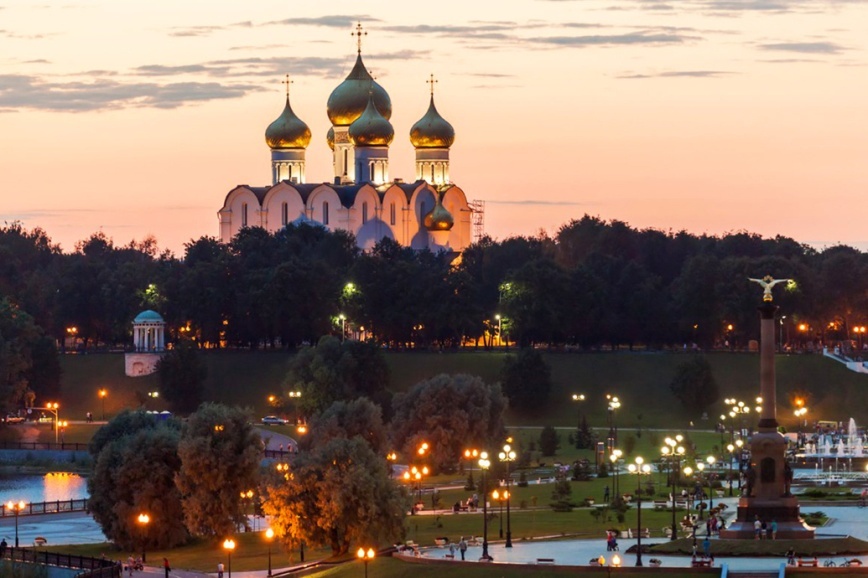 Почему наш город называется именно так?	Ребенок (предполагаемый ответ): Основателем нашего города был Ярослав Мудрый, в честь него и назван наш город.(фото Ярослава Мудрого)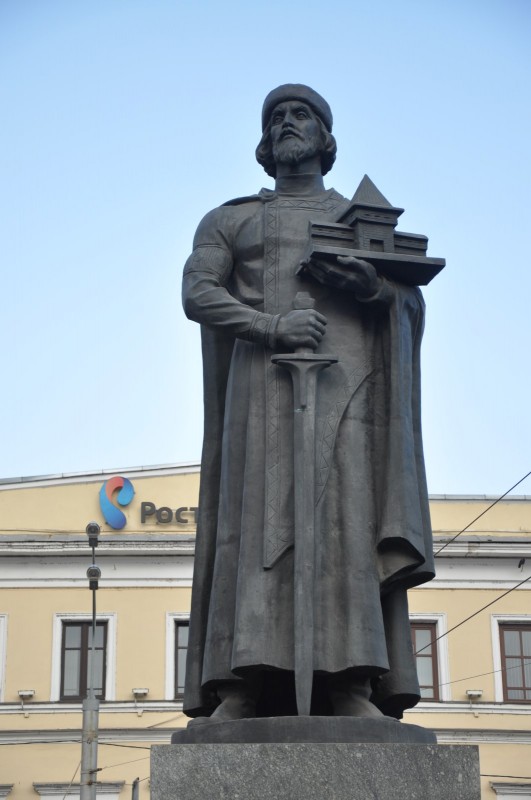 Родитель: Где начиналось рождение города?Ребенок (предполагаемый ответ): на правом берегу реки Волги, в месте слияния реки Которосль и Волги, это место называлось Медвежий угол.  («Слияние двух рек. Медвежий угол»)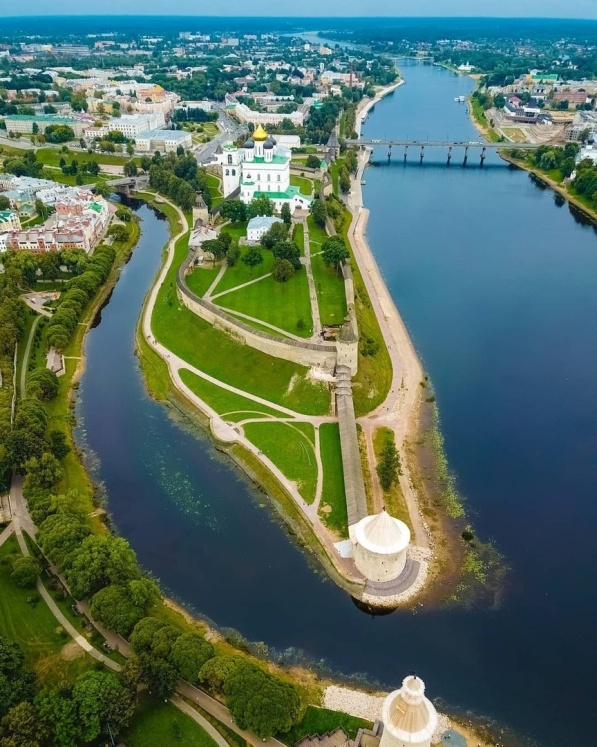 Родитель: Давайте вспомним легенду основания нашего города.Ребенок (предполагаемые ответ):-Ярослав приплыл к поселению;-у жителей этого селения был священный медведь;-они выпустили его на Ярослава;-Ярослав был смелый, убил этого медведя и покорил жителей медвежьего угла.Родитель: Легенда об этом поединке отображена на гербе нашего города.  «Герб Ярославля»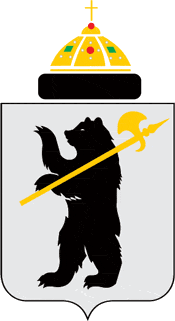 Ребенок (предполагаемый ответ):-в серебряном щите - стоит медведь, в левой лапе он держит золотую секиру.Родитель: вот послушайте великолепные слова про герб города:«Обо всем, что любо городу.Обо всем, что ему дорогоГерб вам может рассказатьУвлекательно и коротко.Город может гордиться ткачами,Основателем или врачами.Город может природой гордиться,Редким зверем и редкою птицей.Город может историю чтить,Может память о предках хранить.Обо всем,что свято городу,Обо всем, что ему дорого,Герб вам может рассказатьУвлекательно и коротко».Родитель: У нашего города есть еще один символ – это наш флаг.«Флаг Ярославля»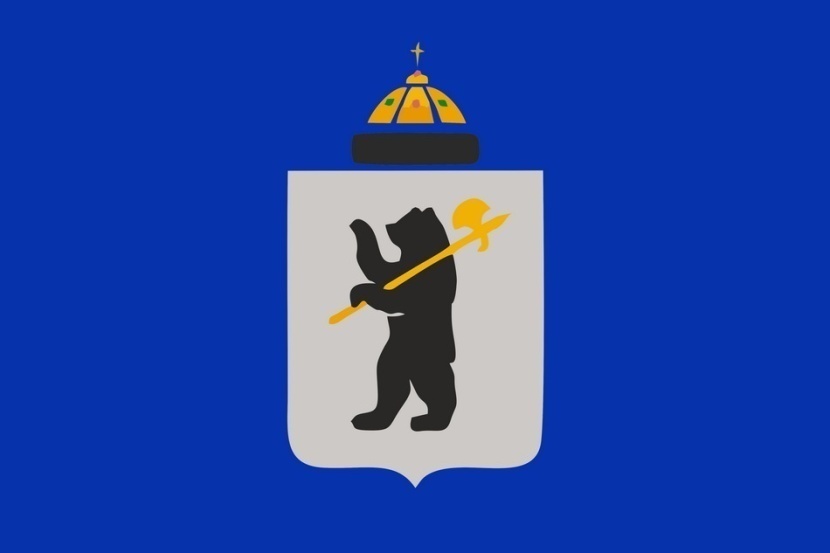 Родитель: Опиши мне его.Ребенок (предполагаемые ответ):-наш флаг – это полотнище синего цвета;-на полотнище мы видим изображение герба города Ярославля – медведя с секирой;-над медведем мы видим изображение шапки Мономаха, которое говорит о том, что наш город – частица одной большой Державы.Родитель: Вы все правильно рассказали. Ярославль – это наша малая Родина.Проводится физкульминутка «Край большой».«Что мы родиной зовем? (кружимся вокруг себя, руки в стороны)Край в котором мы растем! (присели, встаем на носочки, руки вверх)Что мы Родиной зовем? (кружимся вокруг себя, руки в стороны)Край, где мы с тобой живем!» (ходьба на месте, руки на пояс)Родитель: А сейчас я предлагаю тебе поиграть в игру «Вырази словами»Мы будем выражать свою любовь к Ярославлю словами.Родитель с ребенком по очереди называют прилагательные про Ярославль: любимый, древний, родной, молодой, цветущий, растущий, современный, неповторимый, театральный, уютный, златоглавый.Родитель: Вот мы и вспомнили историю нашего города, как все начиналось. И теперь я тебе предлагаю сделать герб нашего города своими руками. Мы своими руками сделаем нашему Ярославлю подарок.Для этого у нас на столе лежит заготовка герба с изображением медведя с секирой, который изображен на гербе. И пластилин серого, желтого и черного цвета. Черным будет медведь, желтым цветом мы изобразим секиру, а серым будет щит. Будем изображать  нашего медведя при помощи пластилина, в технике пластилинография (размазывание пластилина по заданной области).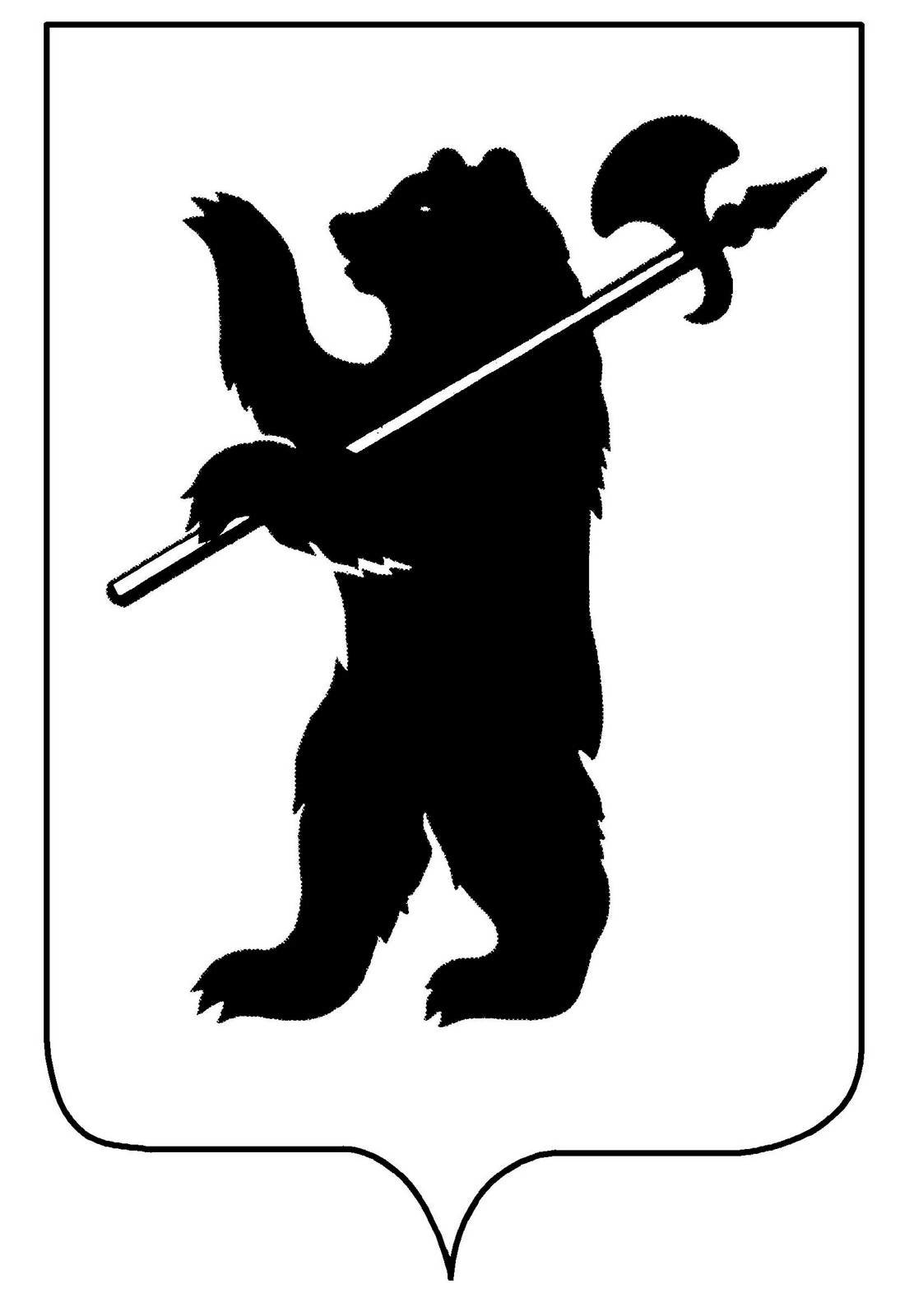 